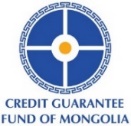  “Credit Guarantee Fund of Mongolia” /hereinafter CGFM/ is the financial organization established by the Mongolian government in 2012. The purpose of CGFM is to assist SME financing by private financial institutions such as banks by guaranteeing loan repayment through credit assessment for the enterprises lacking sufficient collaterals. Major Operations: Indirect GuaranteesOutstanding Guarantee: MNT 25.9 billion (as of 2017)No. of Employees: 34Biz netowrk: 1 Head officeIssued Guarantee /in billion MNT/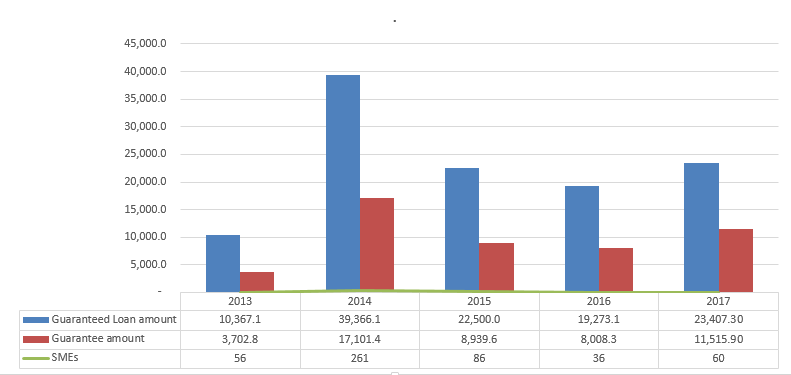 	In our 5 years of operation we have issued around 49.2 billion MNT guarantees worth of 114.9 billion MNT loan and have around 25.9 billion MNT outstanding guarantees worth of  59.3 billion MNT outstanding loan for 275 SMES as of the end of 2017. Number of employment sustained One of the objectives of our Fund is to generate and maintain the employment which further supports the country’s economy. According to the year end report the CGFM has achieved to maintain 5150 jobs and generate 2010 jobs in total. 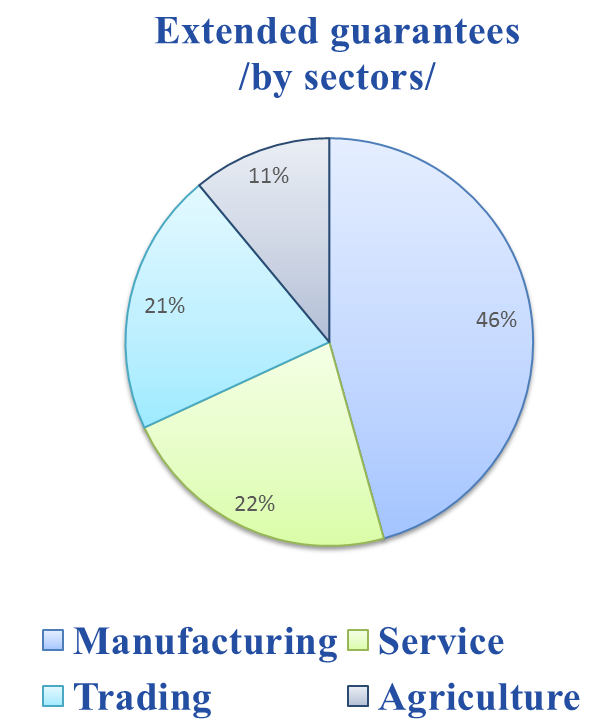 As of the end of 2017, extended guarantees for manufacturing sector occupied 46%, ranking first among other sectors.  The service sector accounted for 22%, ranking the second. The Trading and Agriculture sector represented 21% and 11% respectively.Legal environment and supervisoryLaws and resolutions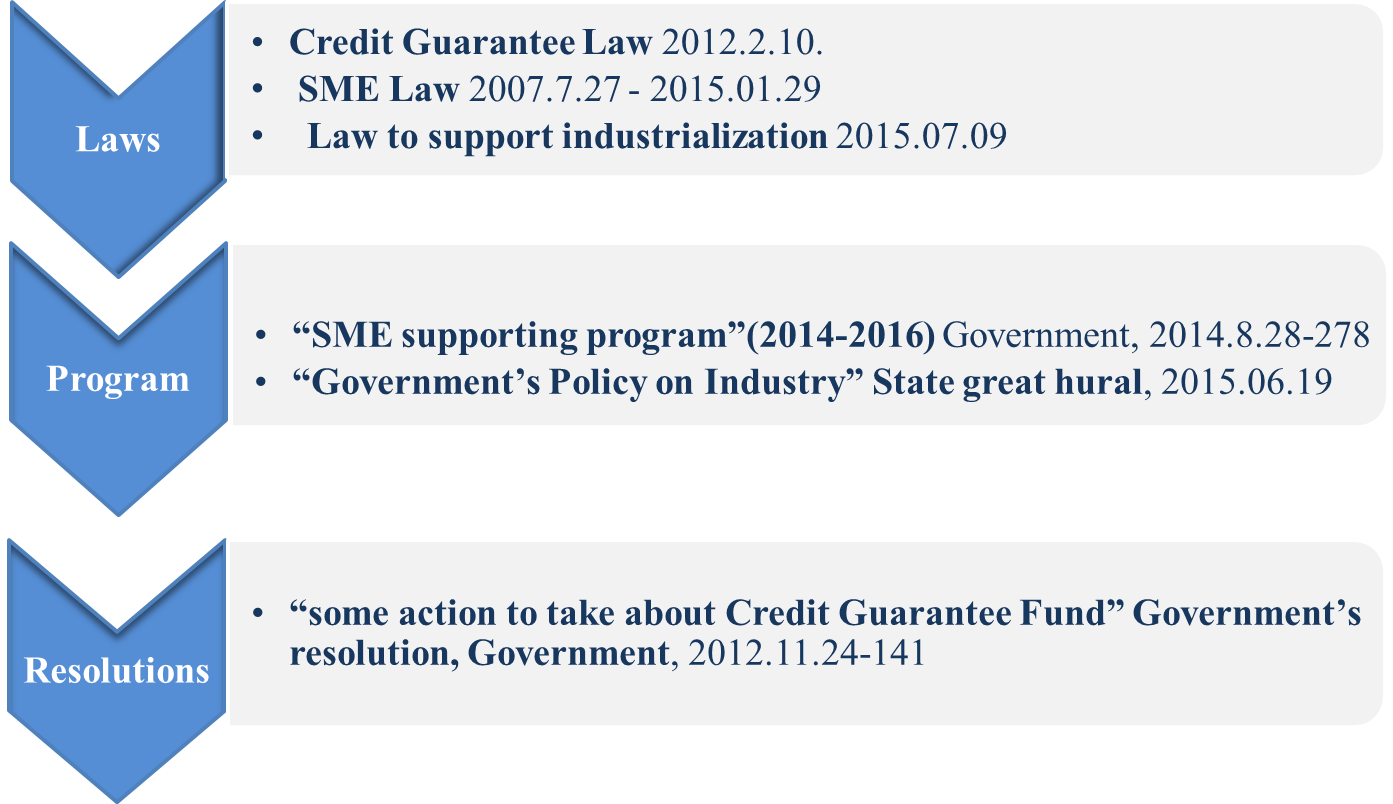 Observing Laws, policies and regulations of CGFMLaw of Mongolai on Credit Guarantee FundLaw on Government Special FundsCorporate Income Tax Law of MongoliaLaw of Mongolia on ViolationsLaw on SME of MongoliaFund charterThe regulation on monitoring and setting prudential ratio for CGFM’s operation by Financial Regulatory Commission of MongoliaRegulation on managing and placing the capital and monetary asset of CGFRegulation on guarantee type, size, period, commission, fee nd other conditionsGuarantee regulationGuarantee policyRisk management policyRegistration and information keeping regulationRegulation on cooperation with banks and financial institutionsRegulation on subrogationLaw on banking transactionsGuideline on collecting non-performing loansSupervision of CGFMMonitoring scheme of Credit Guarantee Fund of Mongolia and Guaranteed loan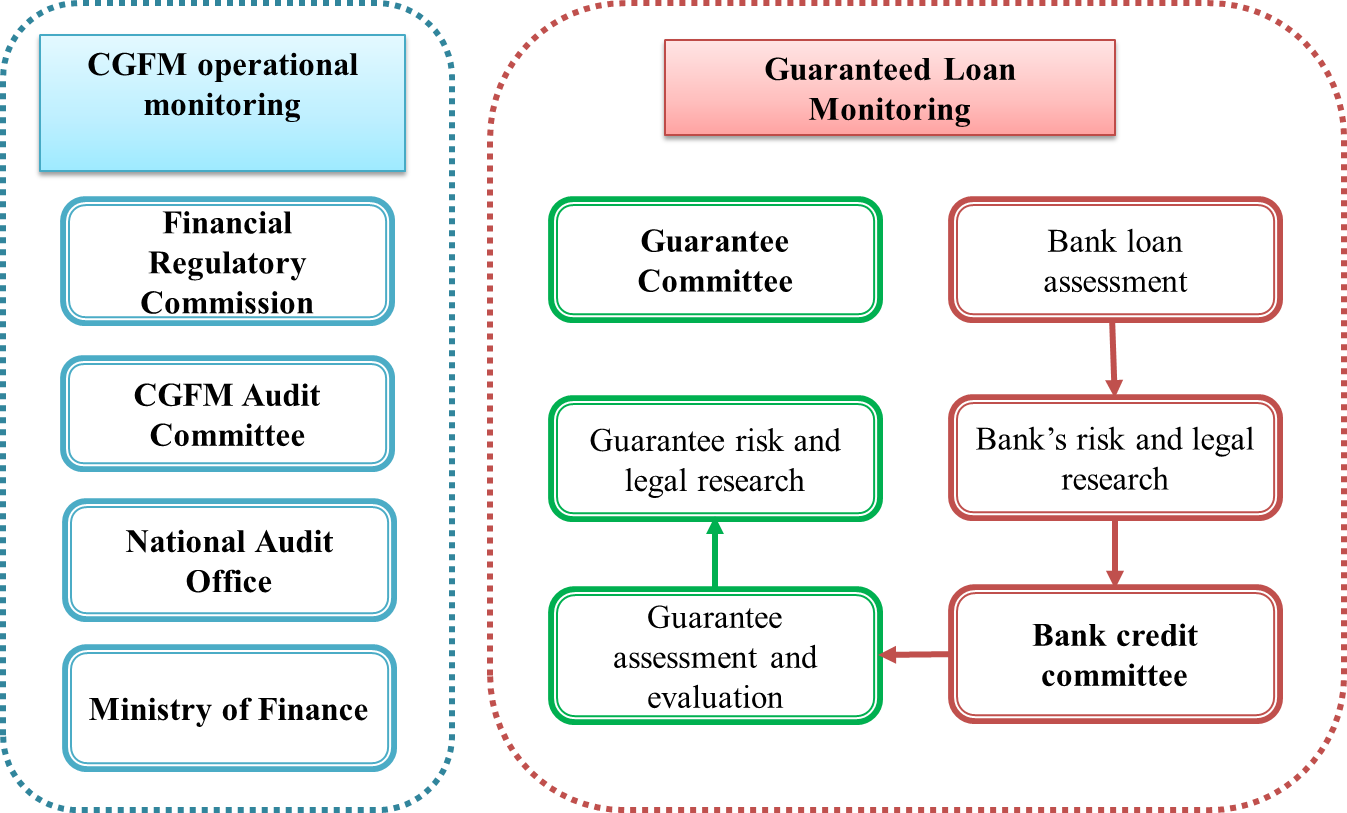 Cooperation of CGFMForeignAs of 2017, the CGFM is cooperating with above foreign Credit Supplementation Institutions under MoU.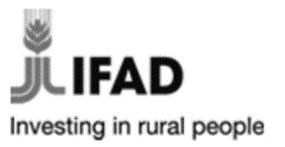 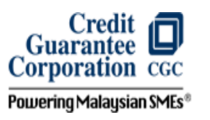 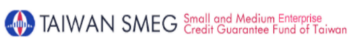 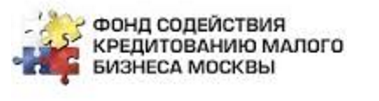 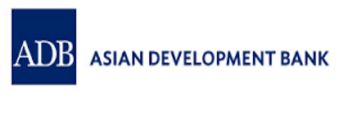 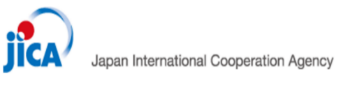 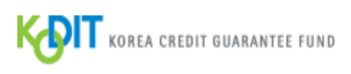 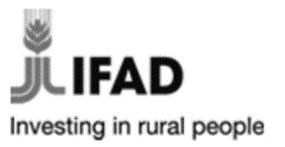 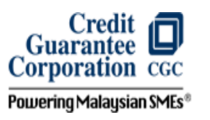 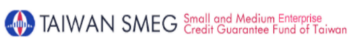 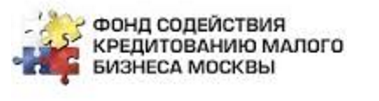 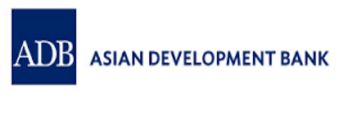 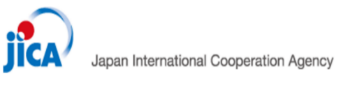 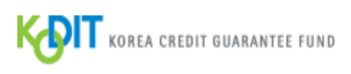 Asian development BankKorea Credit Guarantee Fund Taiwan SMEGCredit Guarantee Corporation Malaysia BerhardJICA – Japan International Cooperation AgencyIFAD – International Fund of Agricultural DevelopmentCredit Fund of MoscowDomestic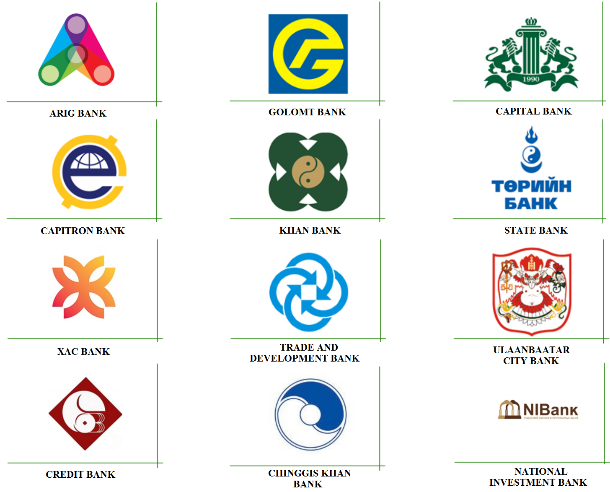 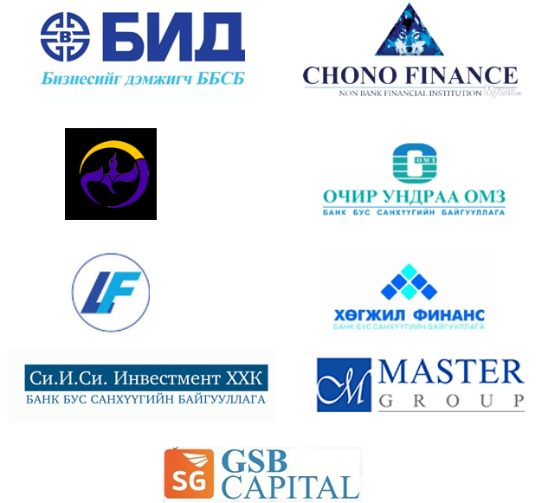 Jobs/Date20132014201520162017TotalSustained506190879766512745150Created2128782861634712010